Borging veiligheid 
buitenschoolse activiteiten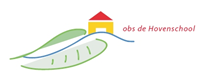 1.School en veiligheid
Hoe beter de school de medewerkers en leerlingen informeert over de (wettelijke) regels omtrent de veiligheid tijdens buitenschoolse activiteiten, hoe kleiner de kans dat er schade ontstaat waaruit aansprakelijkheid kan voortvloeien. Bovendien zal, in het geval er schade ontstaat, de kans dat het aansprakelijk stellen van de school of haar medewerkers mogelijk is, kleiner zijn, naarmate de veiligheidsvoorschriften beter in acht zijn genomen. Het is dan mogelijk beter aantoonbaar dat de school er alles aan heeft gedaan om te voorkomen dat er schade zou ontstaan. 
Naast wettelijke regels kunnen er ook schoolregels bestaan met betrekking op veiligheid.

2.Visie
3.Aansprakelijkheid 
Mogelijke oorzaken directe aansprakelijkheid:
-Wegens geen of slecht toezicht houden
Dat toezicht betreft niet alleen de lesperioden, maar ook de periodes buiten de lessen (vlak voor en na schooltijd en tijdens pauzes) waarin de leerling zich op of rond de school bevindt en er van de school kan worden verwacht dat ze toezicht houdt. Buiten de school is de school verplicht toezicht te houden tijdens bijvoorbeeld excursies, kamp en andere buitenschoolse activiteiten.
-Wegens risico scheppende opdrachten
Een medewerker kan ook aansprakelijk zijn uit onrechtmatige daad als hij een leerling een opdracht geeft waarvan hij had kunnen inzien dat deze gevaarlijk was en de leerling door het uitvoeren ervan letsel oploopt.
-Wegens niet naleven van veiligheidsvoorschriften
De Arbowet en het Arbobesluit geven de werkgever een groot aantal verplichtingen ten opzichte van de werknemer. De school is verplicht haar beleid ten behoeve van de veiligheid van haar medewerkers en de leerlingen te evalueren, te inventariseren en te verbeteren door middel van het opstellen van een schoolveiligheidsplan.
(Stichting School en veiligheid, https://www.schoolenveiligheid.nl/po-vo/kennisbank/wettelijke-aansprakelijkheid-bijlage-2/ geraadpleegd in mei 2019)4.Obs de Hovenschool 
Obs de Hovenschool kan aansprakelijk worden gesteld als medewerkers zich niet aan de veiligheidsvoorschriften houden en/of nalatig handelt (art. 6:162 BW). 5.Veiligheidsvoorschriften buitenschoolse activiteiten Obs de Hovenschool
Informatie wat vooraf met ouders wordt gedeeld:-Medewerkers van de school informeren ouders voor aanvang van de buitenschoolse activiteit (bijvoorbeeld via Parro). Als ouders geen akkoord geven voor een buitenschoolse activiteit, gaat het leerling gewoon naar school of worden met ouders oplossingen bedacht.-Medewerkers van de school maken een Parro-groep aan waar alle begeleiders (ook ouders) deel van uit maken. Via deze Parro-groep wordt de volgende informatie gedeeld:
- Relevante informatie over leerlingen. Denk aan leerlingen met een ernstige allergie    
 of leerlingen met diabetes. Geef advies en/of benoem wie het aanspreekpunt is. - Eventuele afspraken/opmerkingen worden in deze groep gedeeld. Bijvoorbeeld bij  buitenschoolse activiteiten die dicht bij het water plaatsvinden. Spreek af dat er altijd toezicht bij het water moet zijn.  -Met leerlingen met speciale onderwijsbehoeften worden vóór buitenschoolse activiteiten afspraken gemaakt. Eventueel worden deze afspraken gedeeld met ouders die mee gaan. 
Vervoer naar buitenschoolse activiteiten:-Als de reis per touringcar gaat, gaan minimaal twee medewerkers in iedere bus. -Als leerlingen zich lopend of fietsend naar een buitenschoolse activiteit verplaatsen, draagt een deel van de leerlingen een veiligheidshesje. De voorste en laatste begeleider dragen ook een veiligheidshesje. 
-Als leerlingen zich fietsend naar een buitenschoolse activiteit verplaatsen, worden vooraf duidelijke afspraken met de leerlingen en begeleiders gemaakt. Denk aan; verkeersregels, kanjerafspraken, welke begeleider houdt het verkeer tegen. -Leerlingen die per auto naar een buitenschoolse activiteiten worden verplaatst, hoeven NIET vervoerd te worden in een autostoel. Er is sprake van een incidenteel vervoer (zie website ANWB). Uitzondering op deze regel m.b.t. de voorbank: een leerling mag alleen op de voorbank zonder autostoel worden vervoerd als hij de lengte van 1,35 heeft bereikt. Bij een lengte tot 1,35 moet de leerling gebruik maken van een autostoel. Ouders zijn vrij om een autostoel mee te geven. De verantwoordelijkheid voor het meegeven van een autostoel ligt bij ouders. School is niet aansprakelijk voor eventuele schade door het ontbreken van een autostoel. 
Buitenschoolse activiteiten:-Buitenschoolse activiteiten worden begeleid door medewerkers, aangevuld door niet-medewerkers (ouders).-Voor alle buitenschoolse activiteiten geldt: 
Groepen 0, 1 en 2 minimaal één begeleider op 7 leerlingen. 
Groepen 3 t/m 6 minimaal één begeleider op 8 leerlingen.
Groepen 7 en 8 minimaal één begeleider op 10 leerlingen.-Medewerkers nemen een EHBO-trommel mee. Zij hebben vooraf de inhoud van deze verbandtrommel gecontroleerd. Spreek een centrale plek af waar deze trommel wordt neergelegd of spreek af wie deze trommel bij zich houdt. -Leerlingen dragen indien mogelijk tijdens buitenschoolse activiteiten het school T-shirt. 
-Een aantal begeleiders draagt tijdens buitenschoolse activiteiten het school T-shirt of een veiligheidshesje.
-Als de locatie van de buitenschoolse activiteit het toelaat en overzichtelijk genoeg is, mogen de leerlingen zelfstandig, onder begeleiding, binnen een afgebakend terrein spelen. 
-Tijdens buitenschoolse activiteiten, waarbij meerdere groepen zelfstandig of onder begeleiding zich op verschillende plaatsen op het terrein begeven, wordt er een centrale plaats ingericht waar gedurende de buitenschoolse activiteit minimaal één begeleider aanwezig is. 6.Handelen bij calamiteiten tijdens buitenschoolse activiteiten
Het is natuurlijk niet te hopen, maar het kan voorkomen dat zich een incident voordoet tijdens een buitenschoolse activiteit of dat deze ontaardt in een calamiteit. Essentieel is dat de directeur direct op de hoogte wordt gesteld wanneer er een calamiteit plaatsvindt bij een buitenschoolse activiteit. Bespreek de situatie en eventuele oplossingen. Bij een noodsituatie wordt het calamiteitenplan van de school in werking gesteld:
Stap 1: Medewerker verleent hulp. 
Stap 2: Medewerker informeert (afhankelijk van de situatie) andere medewerkers (eventueel via Parro).
Stap 3: Medewerker informeert directeur en bespreekt de situatie.
Stap 4: Bij een noodsituatie zorgen medewerkers en begeleiders voor een spoedige terugkeer naar school.
Stap 5: Directeur of medewerker informeren ouders. 
Stap 6: Leerlingen worden op school opgevangen (of worden opgehaald door ouders). 
Stap 7: Opvang ouders op school. 
(Stichting Veiligheid en School)7.Recht medewerkers in de school
Indien een medewerker een opdracht krijgt die zij zelf onverantwoord vindt in verband met de veiligheid kan de medewerker dit schriftelijk laten weten aan de directeur met de mededeling dat zij geen verantwoordelijkheid wil nemen voor de gevolgen. (Van der Meer, F., Juridisch medewerker AOB).Wij, obs de Hovenschool, vinden dat medewerkers op de hoogte moeten zijn van de wettelijke regels omtrent de veiligheid tijdens buitenschoolse activiteiten waardoor de kans dat er schade ontstaat vanuit aansprakelijkheid kleiner wordt. Om deze reden hebben wij veiligheidsvoorschriften opgesteld die medewerkers tijdens buitenschoolse activiteiten in acht nemen. Daarnaast hebben wij gedagsregels opgesteld die de sociale veiligheid van leerlingen in en om de school en tijdens buitenschoolse activiteiten waarborgen. Deze gedragsregels staan vermeld in ons kanjerprotocol.Obs de Hovenschool is verzekerd tegen aansprakelijkheid. De schoolverzekering dekt meestal de aansprakelijkheid van medewerkers, hulpouders en vrijwilligers voor schade aan derden als zij de veiligheidsvoorschriften tijdens, vlak voor en vlak na de buitenschoolse activiteit in acht hebben genomen. 